Name der Operationellen Gruppe/KooperationTitel des Innovationsvorhabens bzw. des VorhabensKurzbezeichnungAntragstellung auf Teil…. der Richtlinie „Innovation und Zusammenarbeit“Der Aktionsplan und die dazugehörigen Anlagen sind Bestandteil dieses Antrags. Der Aktionsplan hat den Stand vom (Datum)       Der Kooperationsvertrag ist rechtsverbindlich unterzeichnet und beigefügt. Er hat den Stand vom (Datum)       Hauptverantwortlicher der Operationellen Gruppe oder der KooperationSitz der Operationellen Gruppe/der KooperationPersonenidentnummer (PI)Bitte eintragen, soweit bekannt.Rechtsform der Operationellen Gruppe/der KooperationBankverbindungFür Zahlungen der Operationellen Gruppe/Kooperation ist ein separates Konto einzurichten. Bitte geben Sie diese Bankverbindung an. Vertretungsberechtigung(Name/ Straße/ Haus-Nr. / Postfach/ PLZ /Ort) De-minimis-Erklärung Angaben zu Unternehmen in Schwierigkeiten	Leitlinien für staatliche Beihilfen zur Rettung und Umstrukturierung nichtfinanzieller Unternehmen in Schwierigkeiten (Abl. EU Nr. C 249 vom 31. Juli 2014)  Befindet sich die Operationelle Gruppe/Kooperation in wirtschaftlichen Schwierigkeiten?Dem Antrag ist die entsprechende Selbsterklärung als Anlage 7 beizufügen. Bei „Ja“ ergänzen Sie bitte Erläuterungen. ErklärungenSubventionserhebliche TatsachenIch weiß/wir wissen, dass alle Tatsachen, von denen die Bewilligung, Gewährung, Rückforderung oder das Belassen der beantragten Förderung abhängig sind, subventionserhebliche Tatsachen im Sinne von § 264 des Strafgesetzbuches in Verbindung mit § 2 des Gesetzes gegen missbräuchliche Inanspruchnahme von Subventionen (Subventionsgesetz) vom 29.07.1976 (BGB I. I Seite 2037) sind, und dass sich nach § 264 des Strafgesetzbuches strafbar macht, wer über subventionserhebliche Tatsachen falsche oder unrichtige Angaben macht oder Angaben hierüber unterlässt.Zu den subventionserheblichen Tatsachen gehören insbesonderedie Angaben dieses Antrags und in den beigefügten Anlagen sowie in den nachgereichten oder nachgeforderten Unterlagen,die Angaben in den Auszahlungsanträgen, den Verwendungsnachweisen und den Belegen über die Tätigkeiten der Operationellen Gruppe/der Kooperation,die Sachverhalte, von denen der Widerruf oder die Rücknahme der Bewilligung und die Erstattung der Zuwendung abhängen. Die Pflicht, Änderungen subventionserheblicher Tatsachen unverzüglich mitzuteilen, ist mir/uns bekannt.Erklärungen zum DatenschutzDie Verarbeitung meiner/unserer Daten erfolgt aufgrund europa-, bundes- und landesrechtlicher Vorschriften.Darüber hinaus willige(n) ich/wir gem. Art. 6 Abs. 1 a) DSGVO in die Verarbeitung meiner/unserer personenbezogenen Daten dahingehend ein, dass die personen- und objektbezogenen Daten im Rahmen des Auswahl- und Antragsverfahrens sowie einer Bewilligung nach den Richtlinien des  Landes Hessen zur Förderung von Innovation und Zusammenarbeit in der Landwirtschaft und in ländlichen Gebieten (RL-IZ) zum Zwecke der Erstellung von Auswertungen und Statistiken an die hierfür beauftragten Stellen übermittelt werden können. Mir/uns ist bekannt, dass diese Einwilligungserklärung jederzeit mit Wirkung für die Zukunft widerrufen werden kann. Der Widerruf kann gerichtet werden an:Wirtschafts- und Infrastrukturbank Hessen– rechtlich unselbstständige Anstalt in der Landesbank Hessen-Thüringen Girozentrale –Abteilung LandwirtschaftsförderungStrahlenbergerstr. 1163067 Offenbach E-Mail: datenschutz-zahlstelle@wibank.deIm Rahmen des Förderverfahrens müssen Sie diejenigen personenbezogenen Daten bereitstellen, die für die Aufnahme, Durchführung und Beendigung eines Förderverhältnisses und zur Erfüllung der damit verbundenen Pflichten erforderlich sind oder zu deren Erhebung wir gesetzlich verpflichtet sind. Ohne diese Daten [und ggfs. ihre Weitergabe an beauftragte Dritte] ist nach Widerruf der Einwilligungserklärung eine (weitere) Förderung gegebenenfalls nicht mehr möglich. Mit der Antragstellung wird von mir/uns das mir/uns bei Antragstellung vorliegende Merkblatt mit den Datenschutzhinweisen der Abteilung Landwirtschaftsförderung der WIBank als Zahlstelle EGFL/ELER des Landes Hessen für Antragsteller von landes-, bundes- und EU-finanzierten Fördermaßnahmen und der darin enthaltenen Belehrung über meine/unsere Rechte -gültig ab 01.01.2020- ebenfalls anerkannt. Der Inhalt des Merkblatts wird damit Bestandteil dieses Antrags.KontrollenMir ist bekannt/uns ist bekannt, dass die zuständigen Behörden und Prüfungsinstanzen des Landes, des Bundes und der Europäischen Union sowie die jeweiligen Rechnungshöfe das Recht haben, das Vorliegen der Voraussetzungen für die Gewährung der Zuwendungen durch Kontrollmaßnahmen bei der Operationellen Gruppe/der Kooperation und jeweils deren Mitgliedern zu prüfen. Dies kann z. B. durch Besichtigungen vor Ort, Einsichtnahme in die Bücher, Belege und sonstige Unterlagen des Unternehmens sowie Kontrollen bei Dritten, wenn diese Leistungen für das Vorhaben erbringen, erfolgen. Die Prüfung kann auch nachträglich oder durch Beauftragte erfolgen. Es können Auskünfte über die tatsächlichen und rechtlichen Verhältnisse eingeholt werden.Die Kontrollen können ab Antragstellung und bis zur Freigabe aus der Zweckbindung durchgeführt werden.Unterrichtung der Begünstigten von Mitteln aus den Europäischen Agrarfonds (EGFL/ELER) über die Veröffentlichung und Verarbeitung Ihrer Daten gemäß Artikel 113 der Verordnung (EU) Nr. 1306/2013 des Europäischen Parlaments und des Rates vom 17. Dezember 2013 über die Finanzierung, die Verwaltung und das Kontrollsystem der Gemeinsamen Agrarpolitik (Horizontale Verordnung) Die Mitgliedstaaten der Europäischen Union sind gemäß Artikel 111 ff. der Verordnung (EU) Nr. 1306/2013 des Europäischen Parlaments und des Rates vom 17. Dezember 2013 über die Finanzierung, die Verwaltung und das Kontrollsystem der gemeinsamen Agrarpolitik sowie gemäß Art. 57 ff. der Durchführungsverordnung (EU) Nr. 908/2014 verpflichtet, die Begünstigten von Mitteln aus dem Europäischen Garantiefonds für die Landwirtschaft (EGFL) und dem Europäischen Landwirtschaftsfonds für die Entwicklung des Ländlichen Raumes (ELER) spätestens zum 31. Mai jeden Jahres nachträglich für das vorangegangene Jahr im Internet zu veröffentlichen. Zum Zweck des Schutzes der finanziellen Interessen der Europäischen Union können die Daten der Begünstigten von Rechnungsprüfungs- und Untersuchungseinrichtungen der Europäischen Union, des Bundes, der Länder, der Kreise und der Gemeinden verarbeitet werden. Mit der Veröffentlichung der Daten über die Begünstigten aus den Europäischen Agrarfonds verfolgt die Europäische Union das Ziel, die Transparenz der Verwendung der Unionsmittel und die Öffentlichkeitswirkung und Akzeptanz der Europäischen Agrarpolitik zu verbessern sowie die Kontrolle der Verwendung der EU-Unionsmittel zu verstärken. Die Veröffentlichungspflicht besteht für alle ab dem EU-Haushaltsjahr 2014 (Beginn: 16.10.2013) an die Begünstigten getätigten Zahlungen aus den o.g. EU-Agrarfonds. Die Veröffentlichung enthält gemäß Art. 111 Abs. 1 der Verordnung (EU) Nr. 1306/2013 des Europäischen Parlaments und des Rates vom 17. Dezember 2013 über die Finanzierung, die Verwaltung und das Kontrollsystem der gemeinsamen Agrarpolitik folgende Informationen:a) den Namen der Begünstigten, und zwarBei natürlichen Personen Vorname und Nachname, den vollständigen eingetragenen Namen mit Rechtsform, sofern der Begünstigte eine juristische Person ist, die nach der Gesetzgebung des betreffenden Mitgliedstaats eine eigene Rechtspersönlichkeit besitzt;den vollständigen eingetragenen oder anderweitig amtlich anerkannten Namen der Vereinigung, sofern der Begünstigte eine Vereinigung ohne eigene Rechtspersönlichkeit ist;b) die Gemeinde, in der der Begünstigte wohnt oder eingetragen ist, sowie gegebenenfalls die Postleitzahl bzw. der Teil der Postleitzahl, der für die betreffende Gemeinde steht;c) eine Aufschlüsselung der Beträge der Zahlungen für jede aus dem EGFL und aus dem ELER finanzierte Maßnahme gemäß Artikel 57 in Verbindung mit Anhang XIII der Durchführungsverordnung (EU) Nr. 908/2014 sowie die Summe dieser Beträge, die jeder Begünstigte in dem betreffenden Haushaltsjahr erhalten hat;d) eine Beschreibung der aus dem EGFL bzw. dem ELER finanzierten Maßnahmen unter Angabe des Fonds, aus dem die Zahlungen gemäß Buchstabe c) gewährt werden und der Art und des Ziels jeder Maßnahme.Die zu veröffentlichenden Beträge der Zahlungen für die aus dem ELER finanzierten Maßnahmen entsprechen dem Gesamtbetrag der öffentlichen Zahlungen, einschließlich des Beitrags der Europäischen Union und des nationalen Beitrags.Ausgenommen von der Veröffentlichung des Namens sind gemäß Artikel 112 der Verordnung (EU) Nr. 1306/2013 Begünstigte, deren Gesamtbetrag an Beihilfen aus den EU-Agrarfonds in einem Jahr gleich oder niedriger als der von dem Mitgliedstaat im Rahmen der Kleinerzeugerregelung nach Titel V der Verordnung (EU) Nr. 1307/2013 festgelegte Schwellenwert (in Deutschland:1.250,-- €) ist. In diesem Fall wird der Begünstigte durch einen Code angegeben. Sollte die Identifizierung einer natürlichen Person als Begünstigte auf Grund der unter b), c) und d) aufgeführten Informationen infolge einer begrenzten Anzahl von in der Gemeinde wohnhaften oder eingetragenen Begünstigten dennoch möglich sein, werden – um dies zu verhindern - die Informationen unter Angabe der nächstgrößeren Verwaltungseinheit, zu der diese Gemeinde gehört, veröffentlicht.Die Verpflichtung zur Veröffentlichung erfolgt auf folgender rechtlichen Grundlage: - Verordnung (EU) Nr.1306/2013 des Europäischen Parlaments und des Rates vom 17. Dezember 2013 über die Finanzierung, die Verwaltung und das Kontrollsystem der Gemeinsamen Agrarpolitik (ABl. L 347 vom 20.12.2013, S. 549)- Durchführungsverordnung (EU) Nr. 908/2014 der Kommission vom 6.August 2014 mit Durchführungsbestimmungen zur Verordnung (EU) Nr. 1306/2013 des Europäischen Parlaments und des Rates hinsichtlich der Zahlstellen und anderen Einrichtungen, der Mittelverwaltung, des Rechnungsabschlusses und der Bestimmungen für Kontrollen, Sicherheiten und Transparenz (ABl. L 255 vom 28.8.2014, S. 59),- Agrar- und Fischereifonds-Informationen-Gesetz (AFIG, BGBl I 2008, 2330),- der Agrar- und Fischerei-Informationen- Verordnung (AFIV, eBAnz AT147 2008 V1),in den jeweils geltenden Fassungen.Die Informationen werden auf einer speziellen – vom Bund und den Ländern gemeinsam betriebenen – Internetseite der Bundesanstalt für Landwirtschaft und Ernährung (BLE) unter der Internetadressewww.agrar-fischerei-zahlungen.devon den für die Zahlungen zuständigen Stellen des Bundes und der Länder veröffentlicht. Sie bleiben vom Zeitpunkt der ersten Veröffentlichung an zwei Jahre lang zugänglich.Für die personenbezogenen Daten bleiben die Verordnung (EU) 2016/679 des Europäischen Parlaments und des Rates vom 27. April 2016 zum Schutz natürlicher Personen bei der Verarbeitung personenbezogener Daten, zum freien Datenverkehr und zur Aufhebung der Richtlinie 95/46/EG (Abl. L 119 vom 4. Mai 2016, S. 1; L 314 vom 22. November 2016, S. 72; 
L 127 vom 23. Mai 2018, S. 2) in der jeweils gültigen Fassung sowie die nationalen Datenschutzbestimmungen des Bundes und der Länder unberührt. Auf die in diesen Rechtsvorschriften geregelten Datenschutzrechte und die Verfahren zur Ausübung dieser Rechte gegenüber den für die betreffenden Zahlungen zuständigen Stellen des Bundes und der Länder wird verwiesen.Die Europäische Kommission hat unter ihrer zentralen Internetseite eine Websitehttp://ec.europa.eu/agriculture/cap-funding/beneficiaries/shared_deeingerichtet, die auf die Veröffentlichungs-Internetseiten aller Mitgliedstaaten hinweist.Bei Fragen wenden Sie sich bitte an die für Sie zuständige Bewilligungsstelle.Information für Begünstigte von Mitteln aus den Europäischen Agrarfonds (EGFL/ELER) über die Publizitätsvorschriften gemäß Artikel 13 der Verordnung (EU) Nr. 808/2014 und Anhang III der Verordnung (EU) Nr. 808/2014Regelungen können dem Merkblatt „Informations- und Publizitätsvorschriften für die Umsetzung von Vorhaben im Rahmen des Entwicklungsplans für den ländlichen Raum des Landes Hessen 2014 – 2020 (EPLR)“ entnommen werden.Weitere ErklärungenIch/wir erkenne/n die für die Bewilligung und Zahlung von Zuwendungen geltenden Rechtsgrundlagen (EU-Verordnungen, Rechtsvorschriften des Bundes und des Landes) und die nachstehenden Bestimmungen, von denen ich/wir Kenntnis genommen habe/n, für mich/uns für verbindlich an. Mir/uns ist bekannt, dass alle Rechtsvorschriften bei der zuständigen Behörde/Bewilligungsstelle eingesehen werden können.Ich habe/wir haben davon Kenntnis genommen, dass der Förderentscheidung (Bewilligung) die zu diesem Zeitpunkt maßgeblichen Rechtsgrundlagen sowie haushalts- und verwaltungsrechtliche Vorschriften zugrunde liegen, sofern nichts anderes bestimmt ist. Die Allgemeinen Nebenbestimmungen zur Projektförderung (ANBest-P) – inklusive der aufgeführten Abweichungen – werden von mir/uns anerkannt. Nr. 1.4 (ANBest-P), Satz 1 und 2 finden keine Anwendung.Zuwendungen können nur angefordert werden bzw. zur Auszahlung angefordert werden, wenn die Zahlungen für ausgeführte Leistungen erfolgt sind und nachgewiesen werden. Dies gilt auch für Teilanforderungen.Nr. 2.2 (ANBest-P) findet keine Anwendung.Nr. 5.1.4 (ANBest-P) entfällt.Nr. 6.1. (ANBest-P) entfällt.Im Einzelfall gelten die Fristen zur Vorlage des Verwendungsnachweises entsprechend den haushaltsrechtlichen Vorgaben des Landes, des Bundes bzw. der EU gemäß den Festsetzungen im Zuwendungsbescheid.Nr. 6.7 (ANBest-P) entfällt.Ich/wir bestätige/n, dass ich/wir aufgrund meiner/unserer finanziellen Verhältnisse bei der Finanzierung der Maßnahme auf die Zuwendung angewiesen bin/sind und ohne die Zuwendung die Maßnahme nicht durchführen kann/können. Mir/uns ist bekannt, dass auf die Gewährung einer Zuwendung kein Rechtsanspruch besteht.Ich/wir erkläre/n, dass ich/wir meinen/unseren Zahlungsverpflichtungen fristgerecht nachkomme/n und gegen mich/uns kein Insolvenzverfahren unmittelbar bevorsteht oder eröffnet worden ist.  Mir/uns ist bekannt, dass ich/wir verpflichtet bin/sind, das unmittelbare Bevorstehen eines Insolvenzverfahrens unverzüglich mitzuteilen.Ich/wir erkläre(n), mit dem Vorhaben nicht vor Bewilligung der Zuwendung zu beginnen oder vor Zustimmung eines zu beantragenden vorzeitigen Vorhabensbeginns begonnen zu haben. Mir/uns ist bekannt, dass als Vorhabensbeginn bereits die Erteilung von Aufträgen in Bezug auf die Umsetzung gilt. Ausgenommen hiervon sind Arbeiten zur Erstellung des Aktionsplans, welche bereits vor der Bewilligung in Angriff genommen werden können.Mir/uns ist bekannt, dass nur ein vollständiger Antrag von der Bewilligungsbehörde bearbeitet werden kann und von dieser bei Bedarf weitere Angaben und Unterlagen angefordert werden können. Ich/wir verpflichte/n mich/uns, alle Unterlagen, Aufzeichnungen, Belege und sonstige zum Antrag sowie zu den Verwendungsnachweisen gehörenden Unterlagen (einschließlich Vergabeunterlagen) für die Dauer von mindestens fünf Jahren nach Schlussauszahlung (Abschluss des Vorhabens) aufzubewahren, soweit nicht nach anderen Rechtsvorschriften eine längere Aufbewahrung vorgeschrieben ist. Für Investitionen, die einer Zweckbindungsfrist unterliegen, verpflichte ich mich/wir uns die Unterlagen mindestens für die Dauer bis zur Freigabe der Zweckbindung durch die Bewilligungsbehörde aufzubewahren, soweit nicht nach anderen Rechtsvorschriften eine längere Aufbewahrung vorgeschrieben ist. Die Bewilligungsbehörde kann eine längere Aufbewahrung anordnen.Ich bin/wir sind damit einverstanden, dass zum Zweck der Öffentlichkeitsarbeit Angaben über die Art des Fördervorhabens, die Höhe des förderungsfähigen Investitionsvolumens und der bewilligten öffentlichen Fördermittel an Dritte weitergegeben bzw. veröffentlicht werden können. Jede Nichteinhaltung von Zuwendungsvoraussetzungen – auch in Fällen höherer Gewalt – werde ich/werden wir der zuständigen Behörde unter Angabe der Gründe unverzüglich mitteilen.Ich/wir verpflichte/n mich/uns, jede Änderung der Umsetzung und Ausführung unverzüglich der Bewilligungsbehörde mitzuteilen. Mir/uns ist bekannt, dass die Fördermittel im Bewilligungsbescheid in bestimmten Jahrestranchen bereitgestellt werden,Teil- und Schlussauszahlungen dieser Mittel nur möglich sind, wenn prüffähige Anträge auf Auszahlung der Beihilfe (insbesondere Verwendungsnachweise, Vergabeunterlagen und Sachberichte) vorgelegt werden undfür die fristgerechte Auszahlung der Fördermittel die Dauer der Prüfung eingereichter Unterlagen und Verbuchung der Zahlung berücksichtigt werden muss. Die Dauer variiert je nach Fallkonstellation und Umfang der Unterlagen. Erfahrungsgemäß ist mit einem Zeitraum von einem bis drei Monaten zu rechnen.Die Anträge auf Auszahlung der Beihilfe einschließlich aller erforderlichen Unterlagen lege ich/legen wir entsprechend der im Bewilligungsbescheid festgelegten Jahrestranchen (oder gesondert festgelegter Termine) bei der Bewilligungsbehörde vor. Abweichungen von dem im Bewilligungsbescheid vorgesehenen zeitlichen Ablauf zeige ich/zeigen wir der Bewilligungsbehörde unverzüglich schriftlich an. Änderungen bedürfen der förmlichen Zustimmung durch Änderungsbescheid. Mir/uns ist bekannt, dass kein Rechtsanspruch auf Zustimmung der Bewilligungsbehörde besteht und dass durch zeitliche Abweichungen Fördermittel verfallen können.Erklärung Interessenkonflikte Zum Schutz ihrer finanziellen Interessen und zum Ausschluss von Interessenkonflikten bestimmter Personenkreise definiert die Europäische Union in Artikel 57 der Haushaltsordnung für den Gesamthaushaltsplan der Union (Verordnung (EU, EURATOM) Nr. 966/2012 des EP und des Rates vom 25.10.2012) nachfolgend zwingend zu beachtende Sachverhalte: Grundlage für die Definition eines Interessenkonflikts auf EU-Ebene ist folgender Wortlaut:„1. Finanzakteure und sonstige Personen, die in den Bereichen Haushaltsvollzug und Finanzmanagement – einschließlich als Vorbereitung hierzu dienender Handlungen - Rechnungsprüfung und Kontrolle Aufgaben wahrnehmen, müssen jede Handlung unterlassen, durch die eigene Interessen mit denen der Union in Konflikt geraten könnten. Besteht ein solches Risiko, hat der betreffende Handlungsträger von dieser Handlung abzusehen und den bevollmächtigten Anweisungsbefugten zu befassen, der schriftlich bestätigt, ob ein Interessenkonflikt vorliegt. Der betreffende Handlungsträger unterrichtet auch seinen Dienstvorgesetzten. Liegt ein Interessenkonflikt vor, stellt der betreffende Handlungsträger alle seine Tätigkeiten in der Angelegenheit ein. Der bevollmächtigte Anweisungsbefugte trifft persönlich alle weiteren geeigneten Maßnahmen.“2. Für die Zwecke des Absatzes 1 besteht ein Interessenkonflikt, wenn ein Finanzakteur oder eine sonstige Person nach Absatz 1 aus Gründen der familiären oder privaten Verbundenheit, der politischen Übereinstimmung oder der nationalen Zugehörigkeit, des wirtschaftlichen Interesses oder aus anderen Gründen, die auf einer Gemeinsamkeit der Interessen mit dem Begünstigten beruhen, seine bzw. ihre Aufgaben nicht unparteiisch und objektiv wahrnehmen kann.Im Hinblick auf § 6 Abs. 1 der Vergabeverordnung (VgV) vom 12.04.2016, BGBl. I, S. 624, dürfen Organmitglieder oder Mitarbeiter/innen des öffentlichen Auftraggebers oder eines im Namen des öffentlichen Auftraggebers handelnden Beschaffungsdienstleisters, bei denen ein Interessenkonflikt besteht, in einem Vergabeverfahren nicht mitwirken. Ein Interessenkonflikt besteht für Personen, die an der Durchführung des Vergabeverfahrens beteiligt sind oder Einfluss auf den Ausgang eines Vergabeverfahrens nehmen können und die ein direktes oder indirektes finanzielles, wirtschaftliches oder persönliches Interesse haben, das ihre Unparteilichkeit und Unabhängigkeit im Rahmen des Vergabeverfahrens beeinträchtigen könnte (§ 6 Abs. 2 VgV).Gemäß § 6 Abs. 3 VgV wird vermutet, dass ein Interessenkonflikt besteht, wenn die in Abs.1 genannten Personen1. Bewerber oder Bieter sind,2. einen Bewerber oder Bieter beraten oder sonst unterstützen oder als gesetzliche Vertreter oder nur in dem Vergabeverfahren vertreten, beschäftigt oder tätig sind,3. bei einem Bewerber oder Bieter gegen Entgelt oder bei ihm als Mitglied des Vorstandes, Aufsichtsrates oder gleichartigen Organs oder für ein in das Vergabeverfahren eingeschaltetes Unternehmen, wenn dieses Unternehmen zugleich geschäftliche Beziehungen zum öffentlichen Auftraggeber und zum Bewerber oder Bieter hat.Gemäß § 6 Abs. 4 VgV gilt die Vermutung des Abs. 3 auch für Personen, deren Angehörige die Voraussetzungen nach Abs. 3 Nr. 1 bis 3 erfüllen. Angehörige sind der Verlobte, der Ehegatte, Lebenspartner, Verwandte und Verschwägerte gerader Linie, Geschwister, Kinder der Geschwister, Ehegatten und Lebenspartner der Geschwister und Geschwister der Ehegatten und Lebenspartner, Geschwister der Eltern sowie Pflegeeltern und Pflegekinder.Der/Die Zuwendungsempfänger/in versichert durch die Unterschrift im Förderantrag, dass zum Zeitpunkt der Unterschrift kein Interessenkonflikt vorliegt und die Annahme eines Interessenkonflikts zu jedem Zeitpunkt des Förderverfahrens umgehend der Bewilligungsstelle mitgeteilt wird. AnlagenZutreffendes ankreuzen und ggf. weitere Anlagen ergänzen.Ich/wir versichere/versichern die Richtigkeit und Vollständigkeit der in diesem Antrag gemachten Angaben und akzeptiere/akzeptieren die „Hinweise und Erklärungen“, die „Erklärung zum Datenschutz, Transparenz- und Publizitätsvorschriften“, die „Erklärung Interessenkonflikt“ sowie den Erhalt und die Kenntnisnahme der Datenschutzhinweise der Abteilung Landwirtschaftsförderung der WIBank als Zahlstelle EGFL/ELER des Landes Hessen für Antragsteller von landes-, bundes- und EU-finanzierten Fördermaßnahmen und der darin enthaltenen Belehrung über meine/unsere Rechte -gültig ab 01.01.2020-.Antrag auf Förderung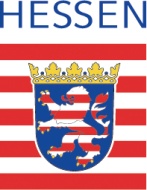 nach den Richtlinien des Landes Hessenzur Förderung von Innovation und Zusammenarbeitin der Landwirtschaft und in ländlichen Gebieten(RL – IZ)(Stand 13.02.2020)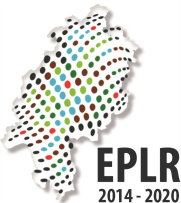 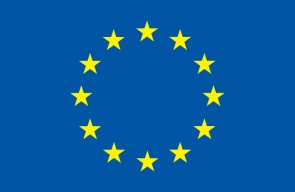 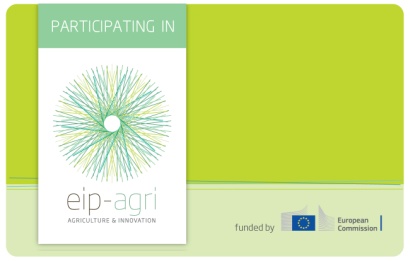 Teil II AEuropäische Innovationspartnerschaft „Landwirtschaftliche Produktivität und Nachhaltigkeit“ – EIP-AgriTeil II BZusammenarbeit im Rahmen kurzer Versorgungsketten und lokaler MärkteTeil II CZusammenarbeit in Bezug auf die Unterstützung von Aktionen zur Minderung oder Anpassung an den KlimawandelTeil II DZusammenarbeit in Bezug auf die Unterstützung von lokalen Strategien, die nicht unter die von der örtlichen Bevölkerung betriebenen Maßnahmen zur lokalen Entwicklung fallenTel.:	     Fax: 	     Email: 	     (Name/ Straße/ Haus-Nr. / Postfach/ PLZ /Ort / Land, sofern nicht D)Tel.:	     Fax: 	     Email: 	     (Name/ Straße/ Haus-Nr. / Postfach/ PLZ /Ort / Land, sofern nicht D)KreditinstitutKontoinhaberBICIBANTel.:	     Fax: 	     Email: 	     Hinweis: Dieser Punkt ist nur relevant, wenn es sich bei Ihrem Vorhaben um ein Vorhaben handelt, welches sich nicht auf Anhang I des Vertrages über die Arbeitsweise der Europäischen Union (AEUV) bezieht. In diesem Fall findet die Verordnung (EU) Nr. 1407/2013 über die Anwendung der Artikel 107 und 108 AEUV auf „De-minimis-Beihilfen“ Anwendung.Dem Antrag ist die entsprechende Selbsterklärung als Anlage 6 beizufügen. Ein oder mehrere Mitglieder der Operationellen Gruppe/Kooperation haben im laufenden Kalenderjahr sowie in den vorangegangenen zwei Kalenderjahren bereits eine De-minimis-Beihilfe erhalten. Hinweis: Dieser Punkt ist nur relevant, wenn es sich bei Ihrem Vorhaben um ein Vorhaben handelt, welches sich nicht auf Anhang I des Vertrages über die Arbeitsweise der Europäischen Union (AEUV) bezieht. In diesem Fall findet die Verordnung (EU) Nr. 1407/2013 über die Anwendung der Artikel 107 und 108 AEUV auf „De-minimis-Beihilfen“ Anwendung.Dem Antrag ist die entsprechende Selbsterklärung als Anlage 6 beizufügen. Ein oder mehrere Mitglieder der Operationellen Gruppe/Kooperation haben im laufenden Kalenderjahr sowie in den vorangegangenen zwei Kalenderjahren bereits eine De-minimis-Beihilfe erhalten. Hinweis: Dieser Punkt ist nur relevant, wenn es sich bei Ihrem Vorhaben um ein Vorhaben handelt, welches sich nicht auf Anhang I des Vertrages über die Arbeitsweise der Europäischen Union (AEUV) bezieht. In diesem Fall findet die Verordnung (EU) Nr. 1407/2013 über die Anwendung der Artikel 107 und 108 AEUV auf „De-minimis-Beihilfen“ Anwendung.Dem Antrag ist die entsprechende Selbsterklärung als Anlage 6 beizufügen. Ein oder mehrere Mitglieder der Operationellen Gruppe/Kooperation haben im laufenden Kalenderjahr sowie in den vorangegangenen zwei Kalenderjahren bereits eine De-minimis-Beihilfe erhalten. NeinNeinJa, in Höhe von:                 (Bewilligungsbescheid(e) bitte beifügen)NeinNeinJa Erläuterungen sind in der Anlage beigefügt.AnlageBezeichnungJaNicht erforderlich1Aktionsplan gemäß Teil II A der RL IZ einschl. dazugehöriger Anlagen2Aktionsplan gemäß Teil B II der RL IZ einschl. dazugehöriger Anlagen3Aktionsplan gemäß Teil C II der RL IZ einschl. dazugehöriger Anlagen4Aktionsplan gemäß Teil D II der RL IZ einschl. dazugehöriger Anlagen5Kooperationsvertrag (als Anlage zum Aktionsplan)6De-minimis-Erklärung (Formblatt, wird für jedes Mitglied/assoziierten Partner benötigt; sofern relevant (vgl. Punkt 11))7Erklärung zur Frage „Unternehmen in Schwierigkeiten“ (Formblatt, wird für jedes Mitglied/assoziierten Partner benötigt)891011(Ort, Datum)(Stempel und rechtsverbindliche Unterschrift(en) des Antragstellers)